Week 4: The early middle ages in England – c400-1215 – map sheet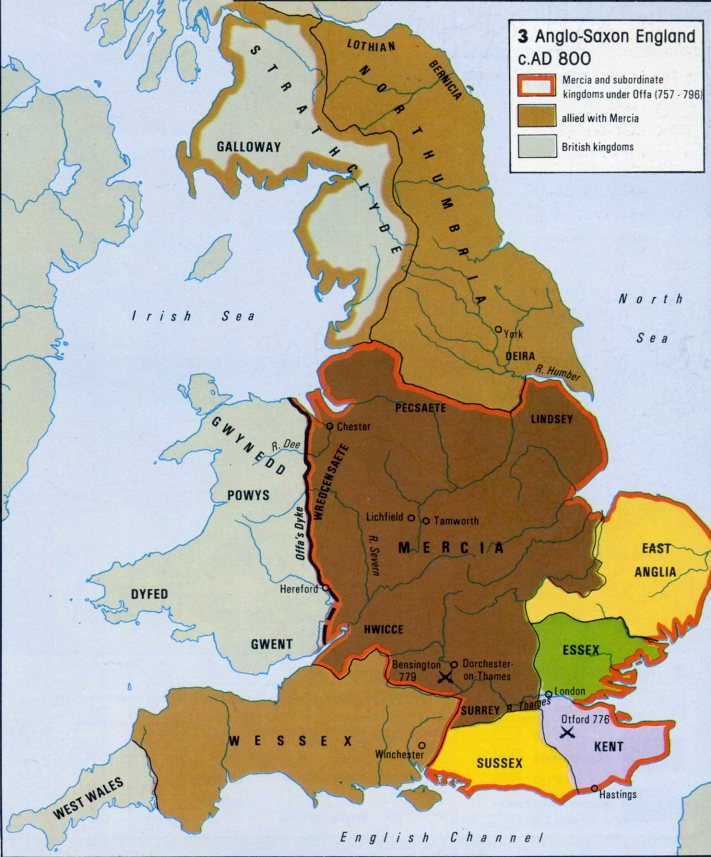 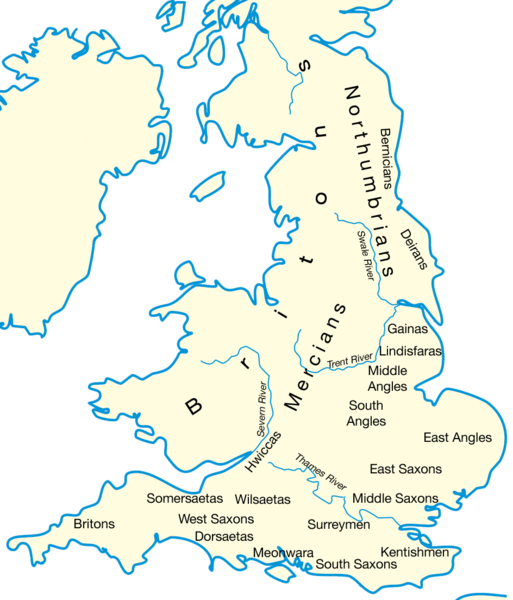 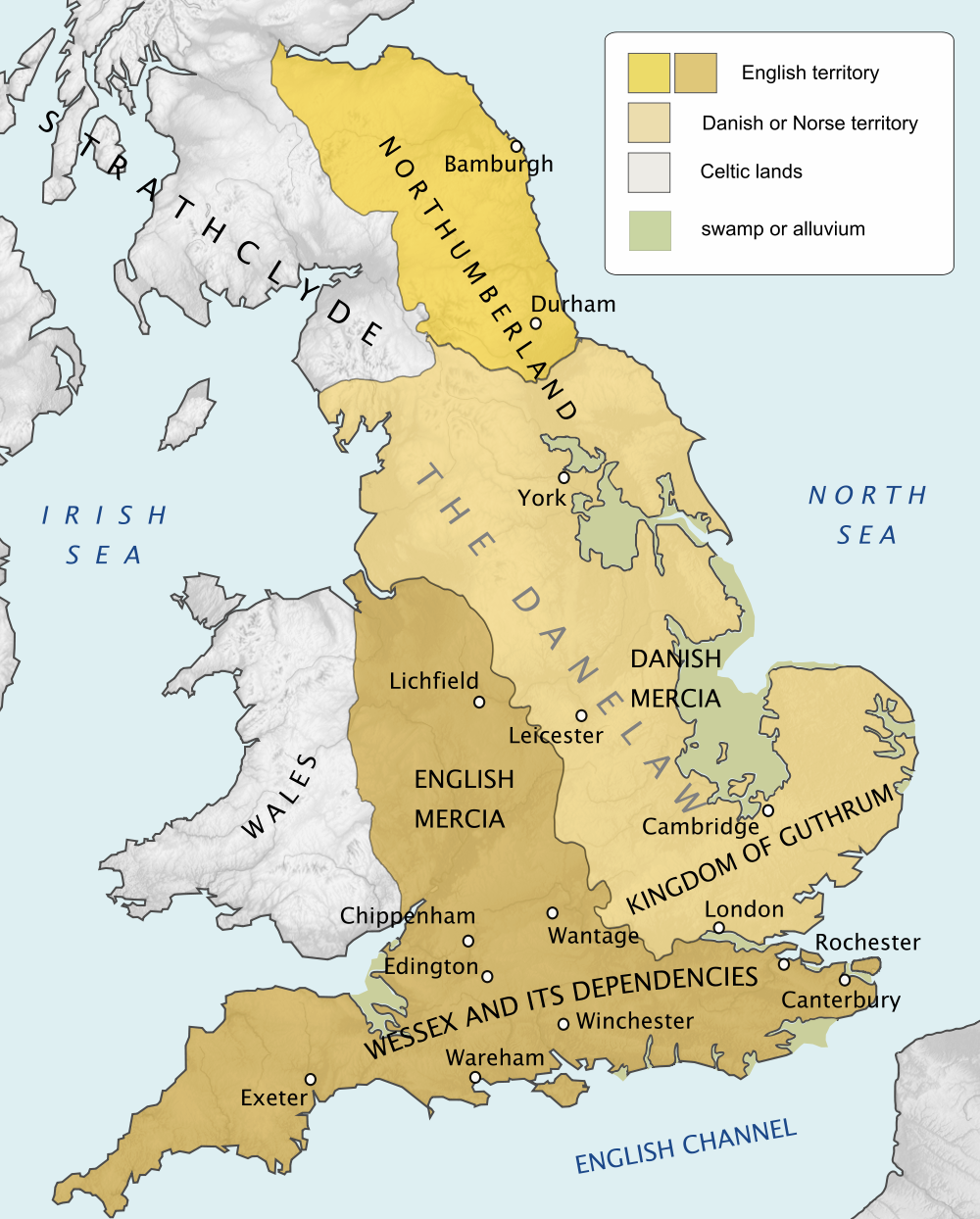 